Куда:Коммерческое предложение №0719Т от 09.04.2021 г.Уважаемые господа!Компания «Спецприцеп» совместно с официальным дилером по РФ ООО "МаксКар" благодарит Вас за интерес к нашей продукции и имеет честь представить ее Вам в виде оммерческого предложения.Высокорамный трал СпецПрицеп 994283, VIN X89994283H0BA2274, ПТС выдан 19.12.2017 г.в., эксплуатация с марта 2018 г., пробег не более 12000 км., состояние нового трала, в наличии в Красноярске: 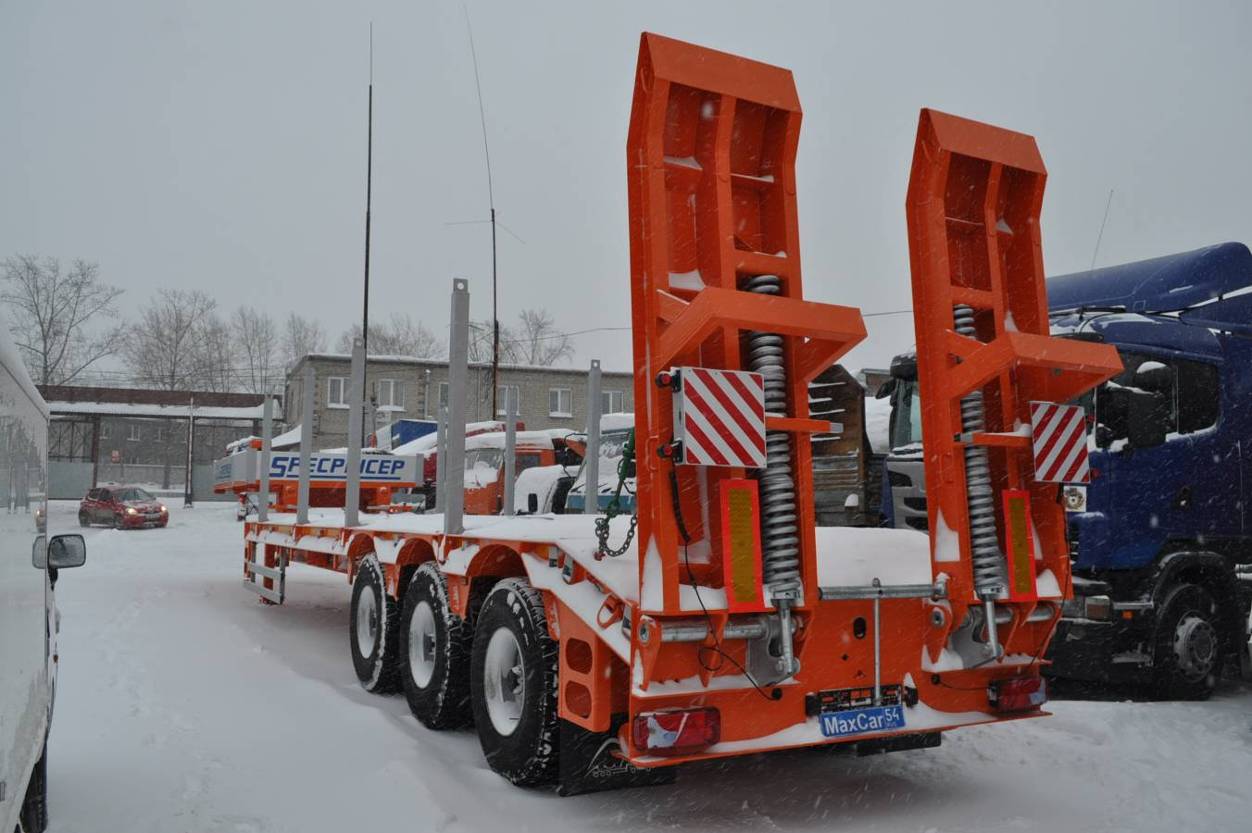 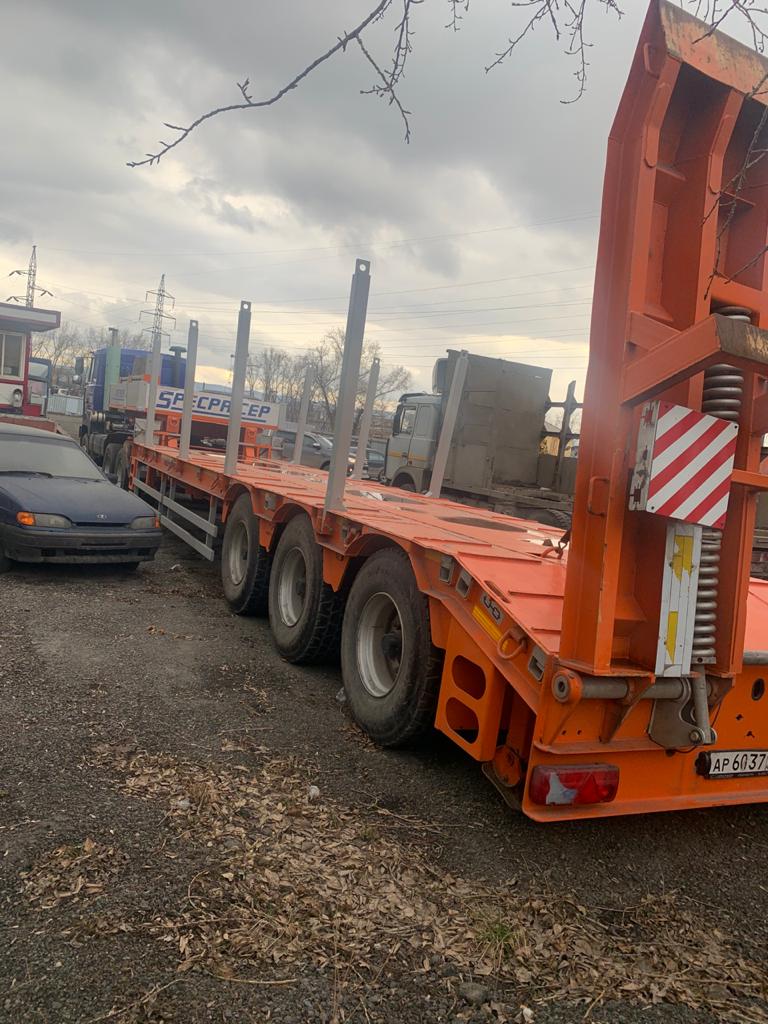 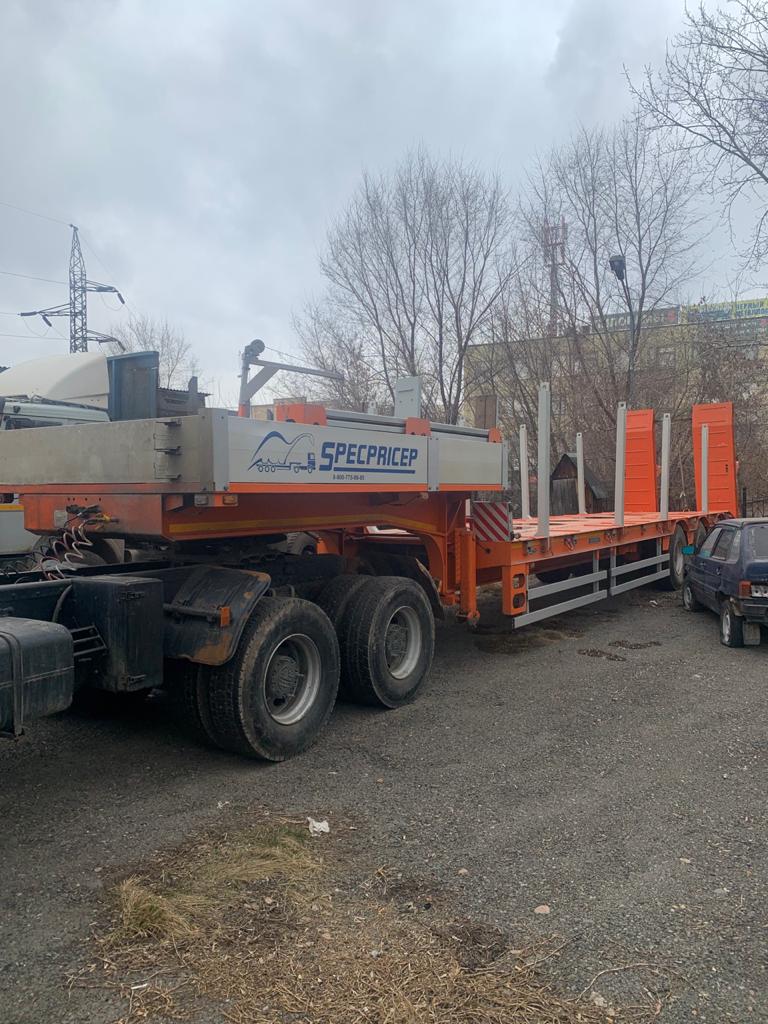 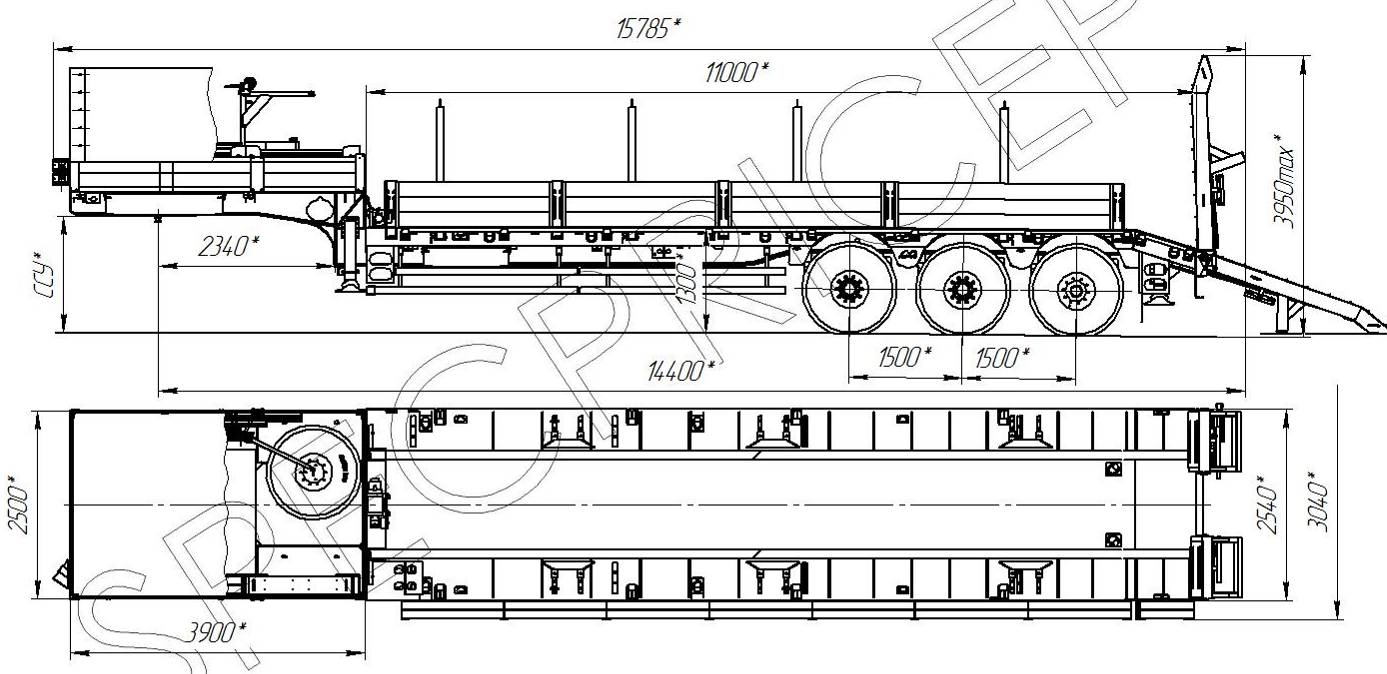 видеообзор данного нового 3-х осного высокорамного трала в Новосибирске:https://www.youtube.com/watch?v=N1rT4LGBfwU&t=10sГрузоподъемность 45 тонн, снаряженная масса полуприцепа 12700 кг. ДхШ 11000x2540 мм с выдвижными уширителями до  и направляющие для их укладки в гусаке; межосевое расстояние , погрузочная высота , шины Barum пр-ва Словакия  - 445/65R22,5 (6 + 1 зап. колесо); габаритная длина от шкворня ; Оси ROR пр-ва Италия – 3 шт. (3 стационарные). Пневматическая подвеска ROR пр-ва.Италия с регулировкой по высоте; шкворень JOST пр-ва Германия ; опоры механические двухскоростные, водостойкая светотехника, ЕBS Wabco, металлический рифлёный настил, коуши для увязки груза, стопора от бокового смещения, тракозацепы,  лебедка для подъема запасного колеса, алюминиевые борта на гусаке, съемные, высотой , механические опоры на скосе; трапы механические одного сложения с пружинными «помощниками» (угол заезда - 17º), Коники раздвижные, 4 шт., высотой .Цвет оранжевый.Нагрузка на ССУ тягача 21 тонн.Высота ССУ . Цена высокорамного трала СпецПрицеп модели 994283 составляет 2 500 000 руб. без НДС.         Условия оплаты – предоплата от 100%.Срок действия коммерческого предложения до 30.04.2021.          Гарантия: 12 месяцев.Производство ООО «Компания «Спецприцеп» сертифицировано по ISO 9001 (регистрационный № РОСС RU.ИС06.К00058).Компания «Спецприцеп» заинтересована во взаимовыгодном и долгосрочном сотрудничестве с Вами.С уважением, Карнаков Вячеслав Владимирович
директор ООО "МаксКар"
8 (383) 233-32-53
8-913-752-39-768-913-477-09-39 (служебный)
стоянка – Федеральная трасса Р-254, северный обход Новосибирска, п. Садовый, ул. Пасечная, 10, (пост ГИБДД, гостиница «У самовара»)
maxcar54@mail.ruwww.maxcar54.ruhttps://www.youtube.com/channel/UCIiFI5uro5xB8fkw0N0pyRg/videoshttps://www.instagram.com/maxcar54ru/